Урок химии в 10 классеТема урока «Обобщение сведений об углеводородах»Цель: повторение и обобщение изученного материала по теме «Углеводороды».Развивать умения обобщения, компактно и логически излагать свои мысли.Содействовать формированию мировоззренческих идей: истинности научных знаний, раскрывать причинно-следственных связи. Оборудование: таблицы, используемые по теме «Углеводороды», презентация, мультимедийный проектор.Ход урокаI. Организационный моментII. Актуализация знаний- Какой очень важный раздел химической науки мы начали изучать? (Органическую химию)- Что она изучает?- Какие соединения мы с вами изучали?- Какие соединения называются углеводородами?Ш. Сегодня мы обобщим и закрепим знания об углеводородах. (Запись темы урока)Вам было задано на дом заполнить таблицу по сравнительной характеристике углеводородов (Приложение 1).В ходе беседы заполняется схема классификации углеводородов (Приложение 2)- На какие группы можно разделить углеводороды в зависимости от строения углеродного скелета? (циклические и ациклические)- Какие УВ относятся к ациклическим? (предельные и непредельные) К циклическим?(циклоалканы и ароматические)- А существуют ли циклоалкены?- Какие УВ называются ароматическими?- Почему их называют одноядерными?Среди аренов есть большое количество веществ, в молекулах есть несколько бензольных ядер. Их называют многоядерными. Прежде всего, хочу отметить, что данная схема не дает исчерпывающей информации, мир углеводородов куда богаче.Классификацию мы рассмотрели, а теперь повторим особенности строения и отличия классов УВ.Для этого заполним таблицу.Таблица пустышка "Сравнительная характеристика углеводородов" на интерактивной доске. Нажатием перенесите нужные данные в таблицу.(Приложение 1)- Обратите внимание на общие формулы. Есть ли УВ с одинаковой общей формулой? Какие? Почему? (межклассовые изомеры)- Что такое изомерия?- Какие вещества называются гомологами?- Какие виды изомерии вы знаете?Для каких классов они характерны?- Изомерия углеродного скелета?- Изомерия положения кратных связей?- Пространственная изомерия?- межклассовая изомерия?- - А для ароматических УВ какой вид изомерии характерен?Задание на интердоске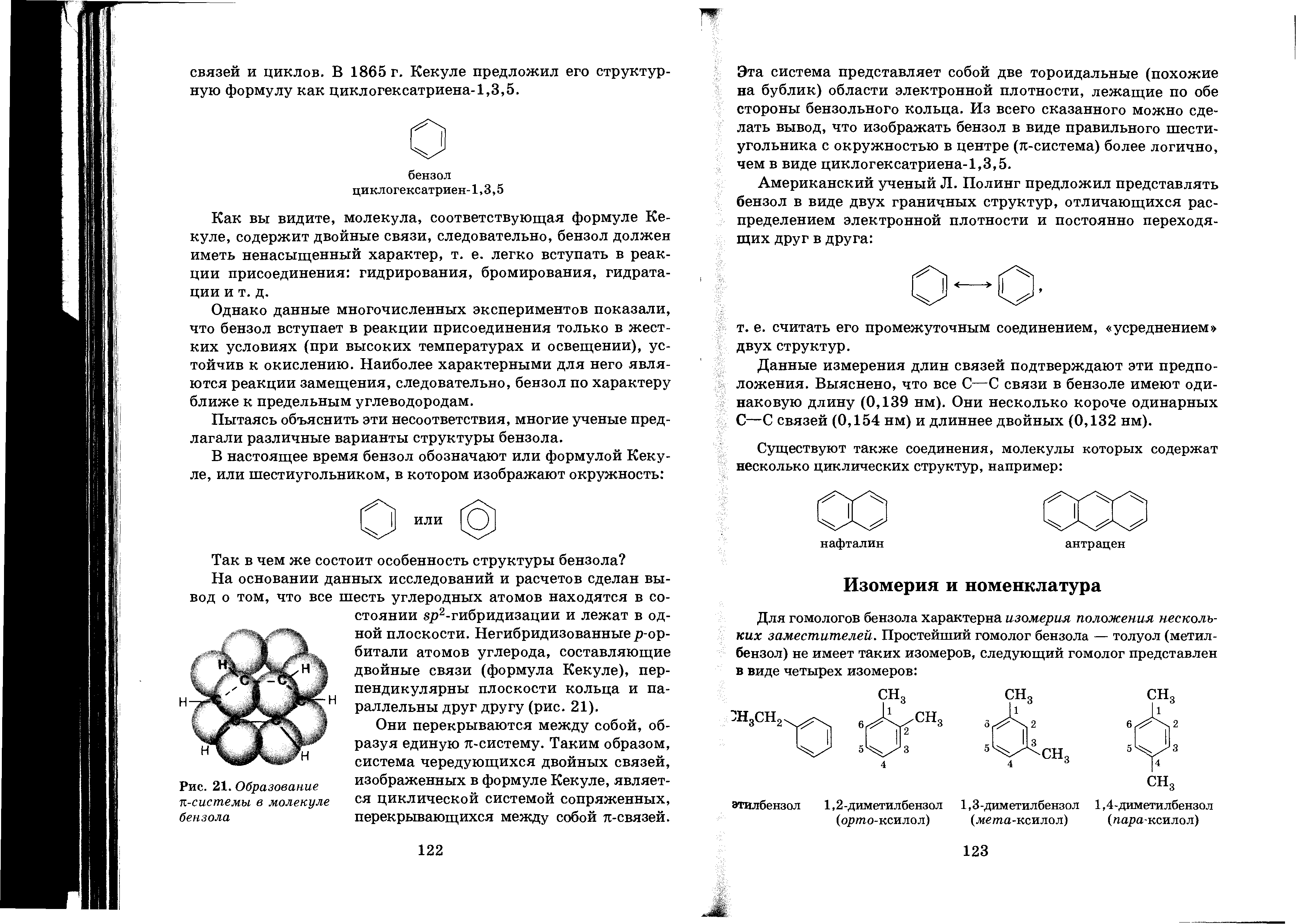 Обратите внимание на доску. Что это за вещества? (изомеры)Назовите соединение.Лет 20 назад было известно ≈ 2 млн органических веществ. По последним данным из Интернета,  их насчитывает 15 млн, что в 30 раз превышает неорганические.В чем же причина многообразия органических соединений?Оказывается, все дело в углероде.Выводы учащихся:- способность атомов углерода соединяться друг с другом в устойчивые цепи или циклы различной длины;- способность атомов образовывать не только одинарные, но и кратные связи;- явление изомерии.Задание 1. В центре – формула вещества, назовите его. Вокруг – структурные формулы изомеров и гомологов. В 1 колонку выпишите формулы гомологов, во 2 – формулы и названия изомеров- Перейдем к рассмотрению свойств УВ.- Какие физические свойства являются общими для всех УВ?(1. горючесть)- Используют ли это свойство где-нибудь?(2. нерастворимость в воде)-Как ведут себя температуры плавления и кипения в гомологических рядах?- какие химические реакции характерны для УВ?а\ для алканов (замещение, дегидрирование, окисление, изомеризация)б\ для циклоалканов (малые циклы- присоединение, большие – замещение, окисление, гидрирование)в\ для непредельных? (присоединение, окисление, полимеризация)г\ ароматические (замещение, окисление, присоединение)- Мы проговорила свойства, характерные для каждого класса УВ, а теперь напишем уравнения для следующих превращений:Задание 2. этан→хлорэтан→этилен→1,2-дибромэтан→ацетилен→бензол(Определите тип реакции)- В этой цепочке есть алкан и алкен, и арил, и арен. Какой вывод можно сделать?(1. Из одного класса вещества можно получить вещество другого класса.2. Существует связь между УВ3. Существует связь между классами УВ)- Скажите, можно ли с помощью химических реакций определить, к какому классу относится конкретное вещество? (да)- Как называем мы эти реакции?Задание 3.Студенту дали для исследования 2 сосуда с газами. В одном из них этан, в другом – этилен. Ему нужно выяснить, в каком сосуде каждое из веществ. Давай те ему поможем.- Давайте напишем уравнение реакции с бромной водой.- Решим задачу. Задание 4. Какую массу бромбензола можно получить при бромировании 117 г бензола бромом массой 316 г. Какое из исходных веществ прореагирует полностью и какова масса избытка?IV. Итоги урокаV. Домашнее заданиеПриложение 1Таблица 1 - Сравнительная характеристика углеводородовПриложение 2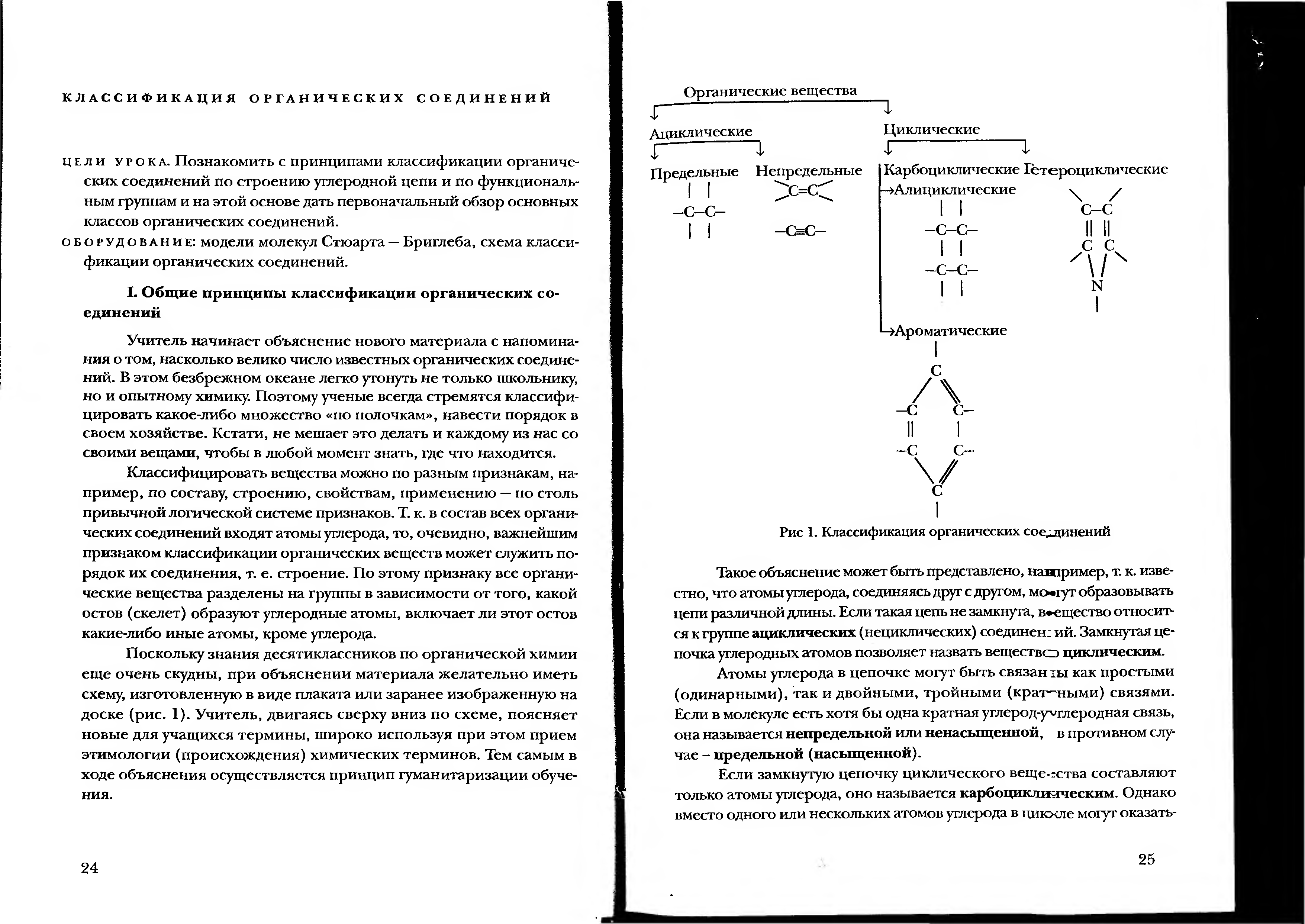 Название класса, признакиАлканыЦиклоалканыАлкеныАлкадиеныАлкиныАрены1. Общая формула2. Формула первого гомолога3. Вид связи4. Гибридизация5. Особенности номенклатуры6. Виды изомерииВажнейшие химические свойства